Homem mata a ex-mulher dentro de viatura da PMPor Redação -9 de outubro de 2017Uma mulher foi assassinada dentro de uma viatura da Polícia Militar pelo ex-companheiro na tarde deste sábado, 7, em Teófilo Otoni (MG). A atendente Laís Andrade Fonseca, 30, acionou a PM após localizar uma câmera escondida dentro de sua casa filmando e transmitindo imagens em tempo real dela e do filho de 8 anos.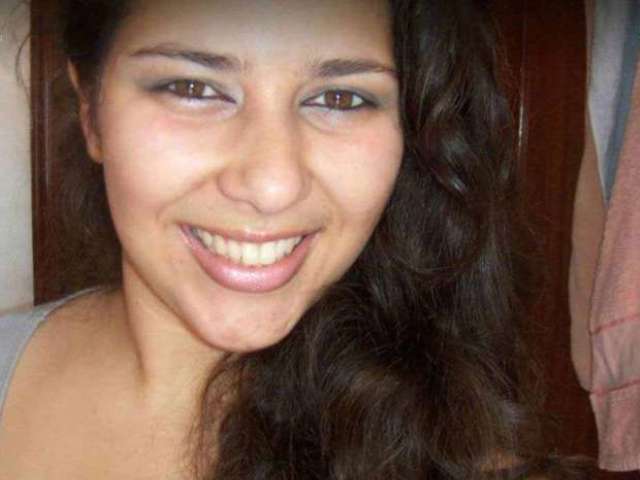 A câmera estava no banheiro e transmitia através de um computador localizado na laje da casa, no distrito de Pavão. Procurado, o ex-marido confessou ter instalado o equipamento por ciúme. Ele tem 34 anos de idade e, ao ser detido, foi colocado no banco traseiro da viatura, sem algemas, ao lado da ex-mulher.Quando eram levados para a delegacia, ele sacou uma faca e a matou com um golpe no pescoço. Ele ainda desferiu dois golpes contra o próprio corpo e saltou da viatura em movimento para tentar fugir, mas acabou preso.RevistaA vítima foi levada a um posto do Serviço de Atendimento Móvel de Urgência (SAMU), onde já chegou sem vida. A Polícia Civil investiga o caso e pegou a versão dos PMs durante a elaboração da ocorrência.Eles garantem que o revistaram ao fazer a detenção e que ele não estava armado. Argumentam ainda que o acusado não apresentava comportamento agressivo e, por isso, foi colocado sem algemas ao lado da vítima.Os policiais não foram capazes de explicar como ele conseguiu a faca e o batalhão da PM de Teófilo Otoni não se manifestou oficialmente sobre o ocorrido.